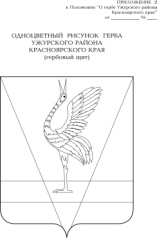 АДМИНИСТРАЦИЯ УЖУРСКОГО РАЙОНАКРАСНОЯРСКОГО КРАЯПОСТАНОВЛЕНИЕ12.02.2021                                           г. Ужур                                                № 115 О внесении изменений в постановление администрации Ужурского района от 17.01.2020 № 20 «Об утверждении Порядка организации питания               обучающихся в муниципальных общеобразовательных учреждениях         Ужурского района по имеющим государственную аккредитацию основным общеобразовательным программам без взимания платы»Руководствуясь статьей 1 Закона Красноярского края от 10.12.2020    № 10-4549 «О внесении изменений в отдельные законы края в сфере защиты прав ребенка», статьей 19 Устава Ужурского района, ПОСТАНОВЛЯЮ:1. Внести в постановление администрации Ужурского района от 17.01.2020 № 20 «Об утверждении Порядка организации питания обучающихся в муниципальных общеобразовательных учреждениях    Ужурского района по имеющим государственную аккредитацию основным общеобразовательным программам без взимания платы» (далее - Порядок) следующие  изменения:1.1. Пункт 2 Порядка изложить в следующей редакции: «2. Право на обеспечение бесплатным горячим питанием имеют категории обучающихся, указанные в пунктах 2, 3, 7 статьи 11, пункте 1 статьи 14.1 и пункте 7 статьи 14 Закона Красноярского края от 02.11.2000 № 12-961 «О защите прав ребенка».1.2. Дополнить Порядок пунктом 5.1. следующего содержания: «5.1. В период освоения образовательных программ с применением электронного обучения и дистанционных образовательных технологий обучающиеся обеспечиваются бесплатным набором продуктов питания в соответствии со статьей 14.2. Закона Красноярского края от 02.11.2000 № 12-961 «О защите прав ребенка».1.3. Дополнить Порядок пунктом 5.2. следующего содержания:      «5.2. Обеспечение бесплатным питанием обучающихся, имеющих право на бесплатное питание по нескольким основаниям, осуществляется в соответствии со статьей 14.3. Закона Красноярского края от 02.11.2000 № 12-961 «О защите прав ребенка».2. Контроль за выполнением постановления возложить на директора Муниципального казенного учреждения «Управление образования          Ужурского района» И.В. Милину. 3. Постановление вступает в силу в день, следующий за днем его   официального опубликования в специальном выпуске районной газеты   «Сибирский хлебороб».Глава района                                                                                      К.Н. Зарецкий